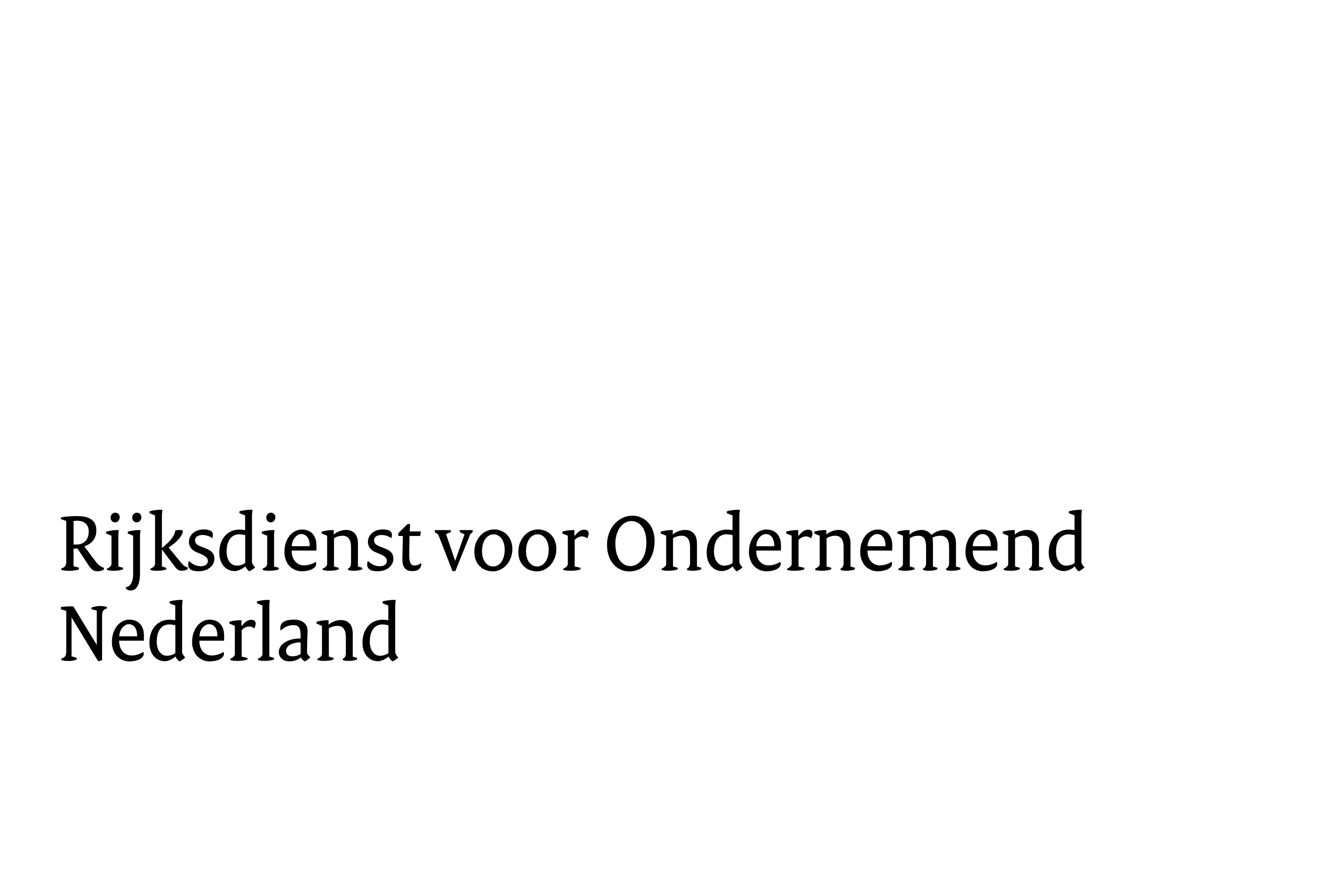 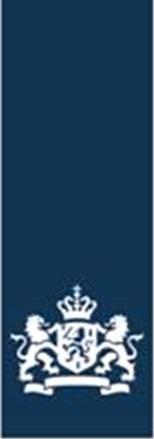 Eindrapportage DKTIVult u deze rapportopzet aan met info uit uw eigen project. U schrijft dit rapport om verslag te doen over uw DKTI-project. Het rapport zal worden gebruikt bij de beoordeling van dat project en de vaststelling van het subsidiebedrag. Belangrijk is daarom dat u laat zien welke van de in het projectplan gestelde doelen u en uw projectdeelnemers hebben bereikt en hoe. En of u qua kosten nog bent afgeweken van de begroting en zo ja, waarom.  Geeft u bij uw antwoorden s.v.p. zoveel mogelijk ook antwoord op de in het format genoemde vragen.Na invullen voegt u het rapport bij uw vaststellingsverzoek. Zie de website van DKTI-transport voor een link naar het betreffende formulier.Projectnaam Referentienummer: DKTIPenvoerder naamHebt u recent met RVO.nl contact gehad over de voortgang?   Ja.    Nee.Met wie?InhoudInhoud	11. Straatbeeld	31.1	Tank- of laadinfra aangeschaft met DKTI subsidie	31.2 Ervaringen in het gebruik	31.3 Voertuigen aangeschaft	31.4 Ervaringen in het gebruik	41.5 Overig straatbeeld	42. Belemmeringen	52.1 Belemmering 1	52.2 Belemmering 2	53. Resultaten	53.1 Resultaat 1	53.2 Resultaat 2	54. Deelnemers	64.1 Organisatie 1	64.2 Organisatie 2	65. Kennis en verspreiding	66. Publicaties	76.1 Publicatie 1	76.2 Publicatie 2	77. Begroting (gerealiseerd)	88. Projectsamenvatting	88.1 Inleiding (openbaar)	88.2 Doel (openbaar)	88.3 Werkwijze (openbaar)	88.4 Conclusies (openbaar)	88.5 Aanbevelingen (openbaar)	81. StraatbeeldHier zien we graag wat het project aan wijzigingen in het straatbeeld heeft opgeleverd: nieuwe tank- of laadinfra, nieuwe voertuigen, of wellicht nog andere zaken.Tank- of laadinfra aangeschaft met DKTI subsidieEigenaarEigendomEnergiebronPostcodeHuisnummerAantal tank- of laadpuntenToepassingToelichting toepassing1.1.1  Waarom is voor dit merk/type gekozen en niet voor een van de alternatieven?1.1.2  Is de toegepaste technologie gangbaar of (nog) vernieuwend? Waarom?1.2 Ervaringen in het gebruik1.2.1  Hoe ervaren de medewerkers/chauffeurs de nieuwe tank- of laadinfra?1.2.2  Hoe presteert de infrastructuur?1.2.3  Hoe reageert de klant op de voertuigen?1.3 Voertuigen aangeschaftEigenaarVoertuigcategorieEnergieconceptPostcodeHuisnummerToepassingToelichting toepassing1.3.1  Waarom is voor deze gekozen en niet voor een van de alternatieven?1.3.2  Is de toegepaste technologie gangbaar of (nog) vernieuwend? Waarom?1.4 Ervaringen in het gebruik1.4.1  Hoe ervaren de medewerkers/chauffeurs de nieuwe voertuigen?1.4.2  Hoe presteren de voertuigen?1.4.3  In een missieprofiel kun je van een voertuig bijhouden hoe vaak het wanneer rijdt, inclusief type rit, belading, logistieke operatie en chauffeur. Is tijdens het project het missieprofiel al aangepast? Waarom?1.5 Overig straatbeeldEigenaarEigendomEnergiebronPostcodeHuisnummerAantal tank- of laadpuntenToepassingToelichting toepassing Ervaringen in het gebruik2. BelemmeringenWaar liep u tijdens de uitvoering tegenaan en hoe hebt u dit opgelost? We horen het graag! Benoem minimaal de twee voornaamste belemmeringen, maar maximaal vijf. Gebruikt u copy-paste voor meer paragrafen als u meer dan 2 belemmeringen tegen bent gekomen.2.1 Belemmering 1Belemmeringsoort  (technisch, netcongestie, organisatorisch, financieel, wet- & regelgeving, maatschappelijk draagvlak)Omschrijving Gekozen interne oplossing Mogelijke externe oplossing/ aanpassing regelgevingInvloed op marktintroductie en opschaling 2.2 Belemmering 2Belemmeringsoort  (technisch, netcongestie, organisatorisch, financieel, wet- & regelgeving, maatschappelijk draagvlak)Omschrijving Gekozen interne oplossing Mogelijke externe oplossing/ aanpassing regelgevingInvloed op marktintroductie en opschaling 3. ResultatenWelke resultaten heeft u behaald? Gebruikt u copy-paste voor extra resultaten als u meer dan 2 resultaten hebt behaald.3.1 Resultaat 1Wat is het resultaat?3.2 Resultaat 2Wat is het resultaat?4. DeelnemersGeeft u hier voor elke deelnemer een overzicht van de gedane inspanningen en de genoemde resultaten of afgeleiden daarvan. Gebruikt u copy-paste voor een extra organisatie als uw project meer dan 2 organisaties omvat.4.1 Organisatie 1Gemaakte projectkostenSubsidiebedragToelichting bij verschil begrote en gemaakte kostenMogelijkheden voor spin-off Vervolgactiviteiten Wijze van kennisverspreiding 4.2 Organisatie 2Gemaakte projectkostenSubsidiebedragToelichting bij verschil begrote en gemaakte kostenMogelijkheden voor spin-off Vervolgactiviteiten Wijze van kennisverspreiding 5. Kennis en verspreidingBeantwoordt u de volgende vragen:5.1 Wat zijn de voornaamste geleerde lessen? Ga hierbij, voor zover van toepassing, in ieder geval in op: a. de actieradius onder verschillende omstandigheden;b. kosten van aankoop en inzet van de voertuigen en/of laadinfrastructuur;c. inzetbaarheid/toepasbaarheid van de voertuigen in de praktijk;d. het energieverbruik en de emissie in de nieuwe situatie;e. overige lessen, denk hierbij aan organisatorisch, business model, techniek en regelgeving. 5.2 Welke geleerde lessen zijn ook voor derden interessant?5.3 Welke activiteiten zijn er uitgevoerd voor de kennisverspreiding?6. PublicatiesHier kunt u één of meer publicaties vermelden, die het project heeft opgeleverd. Denkt u aan artikelen in kranten of vakbladen, op websites, presentaties of brochures, filmpjes etc. Sluit u die, waar mogelijk als bijlage bij. U kunt ook met een hyperlink verwijzen. Wilt u geen openbaarmaking van de betreffende publicatie, geeft u dat dan aan. Gebruik copy-paste voor meerdere publicaties.6.1 Publicatie 1TypeDatum Doelgroep Welke projectkennis is overgedragen? Website (indien van toepassing) Wel/niet openbaar6.2 Publicatie 2TypeDatum Doelgroep Welke projectkennis is overgedragen? Website (indien van toepassing) Wel/niet openbaar7. Begroting (gerealiseerd)7.1 In hoeverre beïnvloedt concurrentie van andere partijen/aanbieders de businesscase?7.2 Is er vraagaggregatie of vraagcreatie toegepast? Zo ja geef aan waar en waarom.7.3 Zijn er nog afwijkingen ten opzichte van de laatste goedgekeurde begroting? Licht die toe.8. Openbare projectsamenvattingGeeft u hier info over het project op hoofdlijnen voor publicatie op onze website. Er staat vermoedelijk al info over uw project in onze projectendatabase.  We gebruiken de inhoud uit dit hoofdstuk voor een update. We gaan er van uit dat we info uit dit hoofdstuk openbaar kunnen maken.8.1 Inleiding 8.2 Doel 8.3 Werkwijze 8.4 Conclusies 8.5 Aanbevelingen Einde vragenlijst